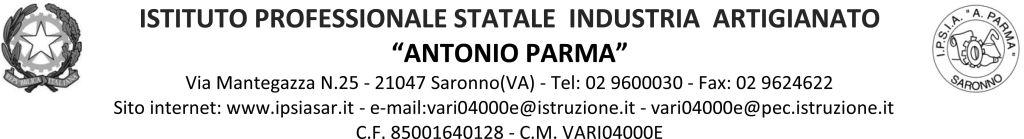 Circ. n. 068                                                                                                    Saronno, 18/10/2021                             A Alunni, Genitori, Referenti di Educazione Civica delle classi primeOGGETTO: incontri di Educazione Civica per le classi prime su “Fair play nello sport”Visto il programma di Educazione Civica per il corrente anno scolastico, le classi prime parteciperanno agli incontri sul tema in oggetto come da indicazioni in tabella. Li guideranno il prof. Salvatore Scoma e Diego Peri, Presidente del Centro Sportivo Italiano di Varese. I docenti in servizio collaborano alla realizzazione del progetto.                                                                                                                           IL DIRIGENTE SCOLASTICO                                                                                                         (Prof. Alberto Ranco)ClasseDataOrario SedeDocenti di sorveglianza1^AA22/10/202110.10 - 11-10Aula magnaSecondo l’orario1^AA29/10/202111.10 - 12.10Aula magnaSecondo l’orario1^AA5/11/202112.10 - 13.10Aula magnaSecondo l’orario1^BA22/10/202110.10 - 11-10Aula magnaSecondo l’orario1^BA29/10/202111.10 - 12.10Aula magnaSecondo l’orario1^BA5/11/202112.10 - 13.10Aula magnaSecondo l’orario1^AC22/10/202110.10 - 11-10Aula magnaSecondo l’orario1^AC29/10/202111.10 - 12.10Aula magnaSecondo l’orario1^AC5/11/202112.10 - 13.10Aula magnaSecondo l’orario1^AS22/10/202111.10 - 12.10Aula magnaSecondo l’orario1^AS29/10/202112.10 - 13.10Aula magnaSecondo l’orario1^AS5/11/202110.10 - 11.10Aula magnaSecondo l’orario1^BS22/10/202111.10 - 12.10Aula magnaSecondo l’orario1^BS29/10/202112.10 - 13.10Aula magnaSecondo l’orario1^BS5/11/202110.10 - 11.10Aula magnaSecondo l’orario1^AFM22/10/202112.10 - 13.10Aula magnaSecondo l’orario1^AFM29/10/202110.10 - 11.10Aula magnaSecondo l’orario1^AFM5/11/202111.10 - 12.10Aula magnaSecondo l’orario1^BFL22/10/202112.10 - 13.10Aula magnaSecondo l’orario1^BFL29/10/202110.10 - 11.10Aula magnaSecondo l’orario1^BFL5/11/202111.10 - 12.10Aula magnaSecondo l’orario